ҠАРАР                                                                                        ПОСТАНОВЛЕНИЕ       01 февраль 2018 й                       № 09                         01 февраля  2018 гОб утверждении плана мероприятий по подготовке и проведению в сельском поселении Шаранский сельсовет муниципального района Шаранский район Республики Башкортостан  в 2018 Года добровольца (волонтера) в Российской Федерации и  Года семьи в Республике Башкортостан     В соответствии с Указом Президента Российской Федерации от 06 декабря 2017 года № 583, Указом Главы Республики Башкортостан от 22 декабря 2017 года № УГ-260, в целях  проведения Года добровольца (волонтера) и года семьи в сельском поселении Шаранский сельсовет муниципального района Шаранский район Республики Башкортостан, своевременного и качественного проведения намеченных мероприятий ПОСТАНОВЛЯЮ:1.Утвердить прилагаемый план мероприятий в сельском поселении Шаранский сельсовет муниципального района Шаранский район Республики Башкортостан   в 2018 году.2.Контроль за исполнением настоящего постановления возложить на управляющего делами Администрации сельского поселения Шаранский сельсовет  Хайруллину Л.Р.И.о.главы сельского поселения                                              Г.Е.МухаметовПриложение к постановлению  главы администрациисельского поселенийШаранский сельсовет № 09 от 01.02.2018гПЛАН МЕРОПРИЯТИЙпо подготовке и проведению в сельском поселении Шаранский сельсовет муниципального района Шаранский район Республики Башкортостан  в 2018 Года добровольца (волонтера) в Российской Федерации и  Года семьи в Республике БашкортостанБашкортостан РеспубликаһыШаран районымуниципаль районыныңШаран  ауыл Советыауыл биләмәһе Хакимиәте452630 Шаран ауылы, Кызыл урамы 9Тел.(347) 2-22-43,e-mail:sssharanss@yandex.ruШаран  ауылы, тел.(34769) 2-22-43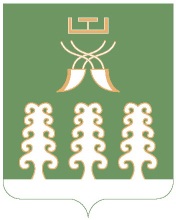 Республика БашкортостанАдминистрация сельского поселенияШаранский  сельсоветмуниципального районаШаранский район452630 с. Шаран ул. Красная,9Тел.(347) 2-22-43,e-mail:sssharanss@yandex.ruс. Шаран тел.(34769) 2-22-43№п/пНаименование мероприятийСроки проведенияСроки проведенияИсполнители1. Организационные мероприятия1. Организационные мероприятия1. Организационные мероприятия1. Организационные мероприятия1. Организационные мероприятия1.1Формирование организационного комитета, разработка и утверждение планов мероприятий по проведению Года добровольца (волонтера) и Года семьи на территории сельского поселенияянварь Администрация сельского поселения, руководители организаций и предприятийАдминистрация сельского поселения, руководители организаций и предприятий1.2Разработать и утвердить планы мероприятий по проведению Года добровольца (волонтера) в РФ и Года семьи в РБ в учреждениях, организацияхянварьРуководители учреждений, организацийРуководители учреждений, организаций1.3.Проведение заседаний организационного комитета по проведению Года добровольца (волонтера) в РФ и Года семьи в РБ на территории сельского поселенияежеквартальноПредседатель оргкомитетаПредседатель оргкомитета1.4Организация и проведение встреч с целью информирования учащихся о деятельности волонтерского движения и вовлечения в ряды волонтеровфевральМБОУ СОШ с.Шаран №№1,2 с.НаратастыМБОУ СОШ с.Шаран №№1,2 с.Наратасты1.5.Оформление и установка баннеров и стендов 2018 год - Года добровольца (волонтера) в Российской Федерации,  Года семьи в Республике Башкортостан Февраль, апрель, майРуководители учреждений, администрация сельского поселенияРуководители учреждений, администрация сельского поселения1.6.Рассмотрение хода выполнения плана мероприятий по проведению Года семьи и Года добровольца (волонтера) при главе сельского поселениямарт, октябрьАдминистрация сельского поселенияАдминистрация сельского поселения2. Культурно-зрелищные и спортивные массовые мероприятия2. Культурно-зрелищные и спортивные массовые мероприятия2. Культурно-зрелищные и спортивные массовые мероприятия2. Культурно-зрелищные и спортивные массовые мероприятия2. Культурно-зрелищные и спортивные массовые мероприятия2.1.Организация и проведение традиционных национальных праздников:-   Масленица;-  Сабантуй – 2018 в д. Тархан; - Малый Сабантуй для детей ко дню защиты детей- 1 июня на площади с.Шаран.  Март,июньАдминистрация сельского поселения,Заведующие детских садов сельского поселения, МБОУ СОШ с.Шаран №№1,2 с.НаратастыАдминистрация сельского поселения,Заведующие детских садов сельского поселения, МБОУ СОШ с.Шаран №№1,2 с.Наратасты2.2Организация и проведение календарных праздников:- Открытие Года семьи и Года  добровольца (волонтера) в МБОУ СОШ с.Наратасты- День защитника Отечества, День воинской славы России- Праздничный концерт, посвященный международному  женскому  дню-8 марта;- Суботники по благоустройству территории сельского поселения- Праздник весны и труда- Митинг ко Дню Победы в ВОВ, праздничный концерт с чаепитием  9 мая;- День семьи. Мероприятие «Моя семья- моя радость»- День семьи, любви и верности; - Мероприятие «Семья- очаг любви и верности»- Акция «Чистый берег» с привлечением добровольцев(волонтеров)- Акция «Помоги собраться в школу». Помочь семьям оказавшимся в трудной жизненной ситуации- 1 сентября -  День Знаний;- «А ну –ка ,наши дедушки и бабушки!» ко дню пожилых;-  День матери. Мероприятие «Под семейным зонтом» февральфевральмарт          май           май8-9 мая15 маяиюль          8июляавгуставгустсентябрь1 октябрь30 ноябрьКучмухаметов И.Н.Насырова Г.А.Кучмухаметов И.Н.Петров С.А.Зиязетдинова Л.Р.Насырова Г.А.Демьянова Р.Н. Руководители учреждений, администрация сельского поселенияЗаведующие детских садов сельского поселения, МБОУ СОШ с.Шаран №№1,2 с.Наратасты Администрация СП,Кучмухаметов И.Н.Демьянова Р.Н.Нургалеев Р.Р.Насырова Г.А.Насырова Г.А.Демьянова Р.Н.Гарапова А.А.Администрация СПАдминистрация СП, Молодежный ЦентрМБОУ СОШ с.Шаран №№1,2 с.Наратасты Администрация СП,Женсовет СП, Совет ветеранов СПадминистрация СП, МБОУ СОШ с.Шаран №№1,2 с.Наратасты школы, Женсовет,Насырова Г.А. Кучмухаметов И.Н.Насырова Г.А.Кучмухаметов И.Н.Петров С.А.Зиязетдинова Л.Р.Насырова Г.А.Демьянова Р.Н. Руководители учреждений, администрация сельского поселенияЗаведующие детских садов сельского поселения, МБОУ СОШ с.Шаран №№1,2 с.Наратасты Администрация СП,Кучмухаметов И.Н.Демьянова Р.Н.Нургалеев Р.Р.Насырова Г.А.Насырова Г.А.Демьянова Р.Н.Гарапова А.А.Администрация СПАдминистрация СП, Молодежный ЦентрМБОУ СОШ с.Шаран №№1,2 с.Наратасты Администрация СП,Женсовет СП, Совет ветеранов СПадминистрация СП, МБОУ СОШ с.Шаран №№1,2 с.Наратасты школы, Женсовет,Насырова Г.А. 3. Конкурсные мероприятия3. Конкурсные мероприятия3. Конкурсные мероприятия3. Конкурсные мероприятия3. Конкурсные мероприятия3.1Участие в районных конкурсах и фестивалях:- Открытие Года семьи и Года  добровольца (волонтера);январьРуководители учреждений, администрация сельского поселенияРуководители учреждений, администрация сельского поселения4. Мероприятия, проводимые в сельском поселении4. Мероприятия, проводимые в сельском поселении4. Мероприятия, проводимые в сельском поселении4. Мероприятия, проводимые в сельском поселении4. Мероприятия, проводимые в сельском поселении4.1Участие в конкурсе сочинений, детских рисунков, выставок цветов, посвященных Года семьи и Года  добровольца (волонтера)в течение годаДиректора школДиректора школ4.2Выпуск стенгазет, плакатов на тему «Говорят родители..», « как живешь ты, отчий дом»в течение годаДиректора школДиректора школ4.3Организация тематических выставок в музее и библиотеке, посвящённую Году семьив течение годаНасырова Г.А.Насырова Г.А.4.4Выявление детей и семей социального риска и оказание им психологической помощив течение годыМБОУ СОШ с.Шаран №№1,2 с.Наратасты школы, Женсовет, СПЦМБОУ СОШ с.Шаран №№1,2 с.Наратасты школы, Женсовет, СПЦ4.5Спортивные соревнования «Папа, мама и я – спортивная семья»мартДиректора школ, заведующие детсадамиДиректора школ, заведующие детсадами4.6Волонтерские субботники, посадка деревьевапрель- майДиректора школ, заведующие детсадамиДиректора школ, заведующие детсадами4.7Общешкольное родительское собрание «Роль семейных традиции в воспитании подрастающего поколения»сентябрьДиректора школДиректора школ4.9Оформить книжные выставки, тематические полки на темы: - «Семья- источник вдохновения», - «Моя семья самая, самая…», - «Мой дом-моя крепость», - «В центре внимания - семья», - «Читаем всей семьей»;- «2018 год- Год добровольца (волонтера) , - «Кто, если не мы?»В течении годаНасырова Г.А. Директора школНасырова Г.А. Директора школ4.10Акция «Узнай о волонтерстве» (оформление буклетов с информацией «Что такое волонтерство»)мартНасырова Г.А. Директора школ Насырова Г.А. Директора школ 4.11Организовать книжные выставки:«Первейшая ценность в России - семья!», «Вместе мы делами добрыми едины» - расширенный просмотр литературы, обзор, посвященный Году волонтерства в течение годаРайонная библиотека, сельская библиотека с.НаратастыРайонная библиотека, сельская библиотека с.Наратасты4.12Акция «Дарить тепло и радость людям», ко Дню инвалидов (посещение инвалидов на дому)ноябрь-декабрьАдминистрация СП, ЖенсоветАдминистрация СП, Женсовет4.13.Обследование жилищно-бытовых условий неблагополучных, одиноких, многодетных семейВ течении годаАдминистрация СП,ФАП с.Наратасты, Женсовет СПАдминистрация СП,ФАП с.Наратасты, Женсовет СП5. Освещение мероприятий в средствах массовой информации5. Освещение мероприятий в средствах массовой информации5. Освещение мероприятий в средствах массовой информации5. Освещение мероприятий в средствах массовой информации5. Освещение мероприятий в средствах массовой информации5.1Освещение значимых мероприятий в газете «Шаранские просторы»в течение годашколы, заведующие библиотеками, Женсовет, Совет ветерановшколы, заведующие библиотеками, Женсовет, Совет ветеранов